AddressExported from METEOR(AIHW's Metadata Online Registry)© Australian Institute of Health and Welfare 2024This product, excluding the AIHW logo, Commonwealth Coat of Arms and any material owned by a third party or protected by a trademark, has been released under a Creative Commons BY 4.0 (CC BY 4.0) licence. Excluded material owned by third parties may include, for example, design and layout, images obtained under licence from third parties and signatures. We have made all reasonable efforts to identify and label material owned by third parties.You may distribute, remix and build on this website’s material but must attribute the AIHW as the copyright holder, in line with our attribution policy. The full terms and conditions of this licence are available at https://creativecommons.org/licenses/by/4.0/.Enquiries relating to copyright should be addressed to info@aihw.gov.au.Enquiries or comments on the METEOR metadata or download should be directed to the METEOR team at meteor@aihw.gov.au.AddressIdentifying and definitional attributesIdentifying and definitional attributesMetadata item type:Glossary ItemMETEOR identifier:327278Registration status:Aged Care, Standard 30/06/2023Community Services (retired), Standard 08/05/2006Early Childhood, Standard 28/05/2014Health, Standard 01/03/2005Indigenous, Standard 13/03/2015Definition:The referential description of a location where an entity is located or can be otherwise reached or found.Collection and usage attributesCollection and usage attributesComments:The following attributes are commonly used in the formation of a full address:Address line; (address line is a composite data element containing many attributes of the specific location of a full address - see the current version of the Address line metadata item for further description and a list of its components for addresses located in Australia)Address typeAustralian state/territory identifierCountry identifierNon-Australian State/provincePostal delivery point identifierPostcode - AustralianPostcode - internationalSuburb/town/locality Some attributes of an address, located within Australia, also provide the elements to determine the Statistical Local Area (SLA) (Australian Standard Geographical Classification (ABS cat. no. 1216.0, effective up until 1 July 2011)) or the Statistical Area Level 2 (SA2) (Australian Statistical Geography Standard (ABS cat. nos. 1270.0.55.001 to 1270.0.55.005, effective from 1 July 2011)). This enables:comparison of the use of services by persons residing in different geographical areas,characterisation of catchment areas and populations for facilities for planning purposes, anddocumentation of provision of services to clients who reside in other states or territories. The address is also a relevant element in the unambiguous identification of a Health Care Client and a Health Care Provider.Source and reference attributesSource and reference attributesSubmitting organisation:Health Data Standards CommitteeReference documents:AS5017 Health Care Client Identification, 2002, Sydney: Standards AustraliaAS4846 Health Care Provider Identification, 2004, Sydney: Standards AustraliaRelational attributesRelational attributesRelated metadata references:Supersedes Address (community services)       Community Services (retired), Superseded 08/05/2006
Is re-engineered from  Address, version 2, DEC, NHDD, NHIMG, Superseded 01/03/2005.pdf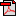  (15.3 KB)       No registration statusMetadata items which use this glossary item:Address—address line, text X[X(179)]       Aged Care, Standard 30/06/2023       Early Childhood, Standard 24/07/2018       Health, Standard 13/03/2015       Housing assistance, Standard 10/05/2019       Indigenous, Standard 13/03/2015
Dwelling—address line, text [X(180)]       Housing assistance, Superseded 01/05/2013
Lung cancer (clinical) DSS       Health, Superseded 14/05/2015
Lung cancer (clinical) NBPDS       Health, Standard 14/05/2015
Person (address)—address line, text X[X(179)]       Community Services (retired), Standard 30/09/2005       Health, Standard 04/05/2005
Person and provider identification in healthcare National Best Practice Data Set       Health, Standard 05/10/2016
Service provider organisation (address)—address line, text X[X(179)]       Community Services (retired), Standard 30/09/2005       Early Childhood, Superseded 24/07/2018       Health, Superseded 13/03/2015       Housing assistance, Superseded 01/05/2013       Indigenous, Superseded 13/03/2015